ANEXO II DOCUMENTAÇÃO PESSOA JURÍDICA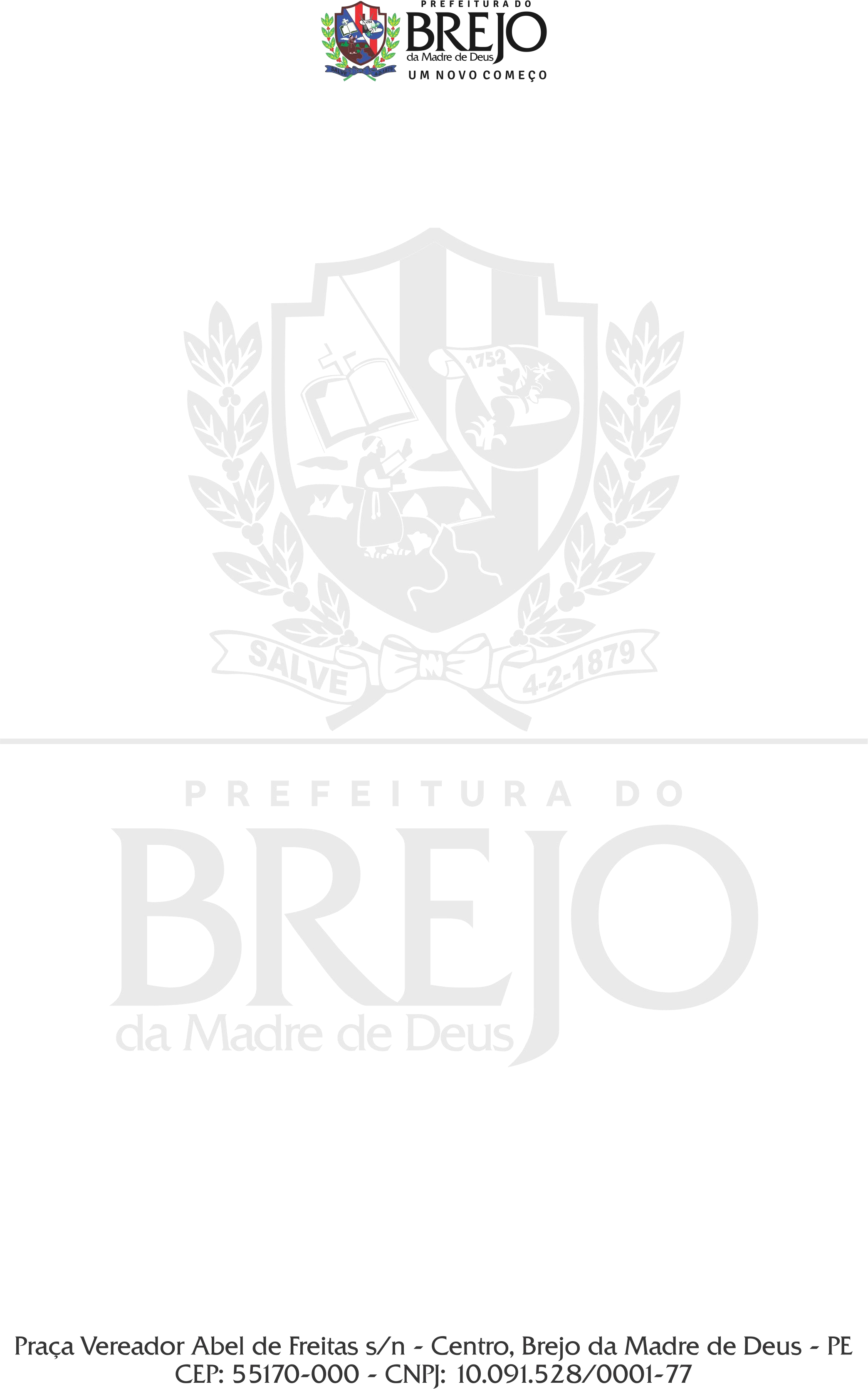 Cópia do Contrato Social consolidado e alterações, Registro de Empresa Individual ou Certificado de Microempreendedor Individual, para casos de empresas com fins lucrativos e nos casos de entidades sem fins lucrativos, Estatuto Social com a última ata de eleição e posse da Diretoria Executiva e Conselho, devendo tais documentos serem registrados na Junta Comercial   do Estado e autenticados em cartório;Comprovante de endereço da sede da empresa ou entidade, conforme última alteração contratual ou ata vigente;Dados da conta bancária da Pessoa Jurídica;Cartão do CNPJ (atualizado, do ano vigente). O CNAE deverá atender as funções específicas para artes e cultura - http://servicos.receita.fazenda.gov.br/Servicos/cnpjreva/Cnpjreva_Solicitacao.aspCertidão	de	Regularidade	Fiscal	do	FGTS	- https://consultacrf.caixa.gov.br/consultacrf/pages/consultaEmpregador.jsfCertidão	de	Regularidade	Fiscal	com	a	Fazenda	Estadual	- https://efisco.sefaz.pe.gov.br/sfi_trb_gcc/PREmitirCertidaoRegularidadeFiscalCertidão	Negativa	de	Débitos	Fiscais	com	a	Fazenda	Estadual	-	Emitir	Certidão Negativa/Narrativa de Débitos Fiscais (sefaz.pe.gov.br)Certidão Negativa de Débitos Municipal - Só pessoalmente, na SEFAZCertidão	Negativa	de	Débitos	Federais	- https://solucoes.receita.fazenda.gov.br/Servicos/certidaointernet/PJ/emitirCertidão Negativa de Débitos Trabalhistas - http://www.tst.jus.br/certidaoCurrículo com comprovaçõesComprovante de endereço em nome da Pessoa JurídicaDOCUMENTAÇÃO PESSOA FÍSICACarteira de TrabalhoCópias de RG e CPFComprovante de residência do representante, com data de postagem de, no máximo, 90 (noventa) dias anteriores a publicação do edital;Currículo do proponente, com comprovaçõesPIS/NIT ou PASEPDados da conta bancária do proponenteCertidão	Negativa	de	Débitos	Federais	- https://solucoes.receita.fazenda.gov.br/Servicos/certidaointernet/PJ/emitirCertidão	de	Regularidade	Fiscal	com	a	Fazenda	Estadual	- https://efisco.sefaz.pe.gov.br/sfi_trb_gcc/PREmitirCertidaoRegularidadeFiscalCertidão Negativa de Débitos Municipal